R5.4.1現在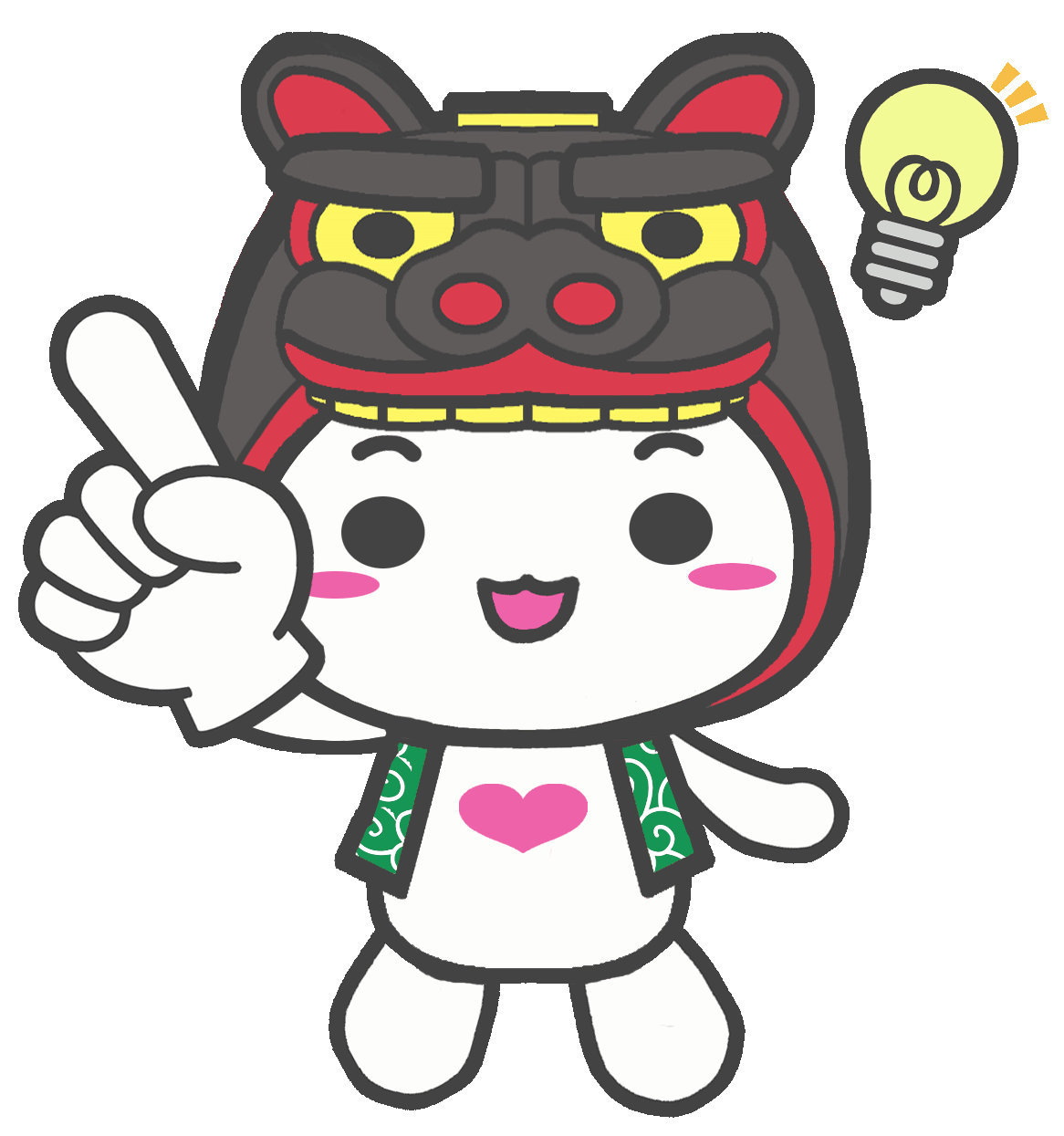 昨年度と利用可能事業所が一部変わっていますのでご留意ください。本紙はR5.4.1現在の内容です。今後変更される場合があります。酒田市 福祉企画課 障がい福祉係住　所： 酒田市本町２丁目２番４５号酒田市役所　 １階 ＴＥＬ:　 ０２３４（２６）５７３３ＦＡＸ: 　０２３４（２３）２２５８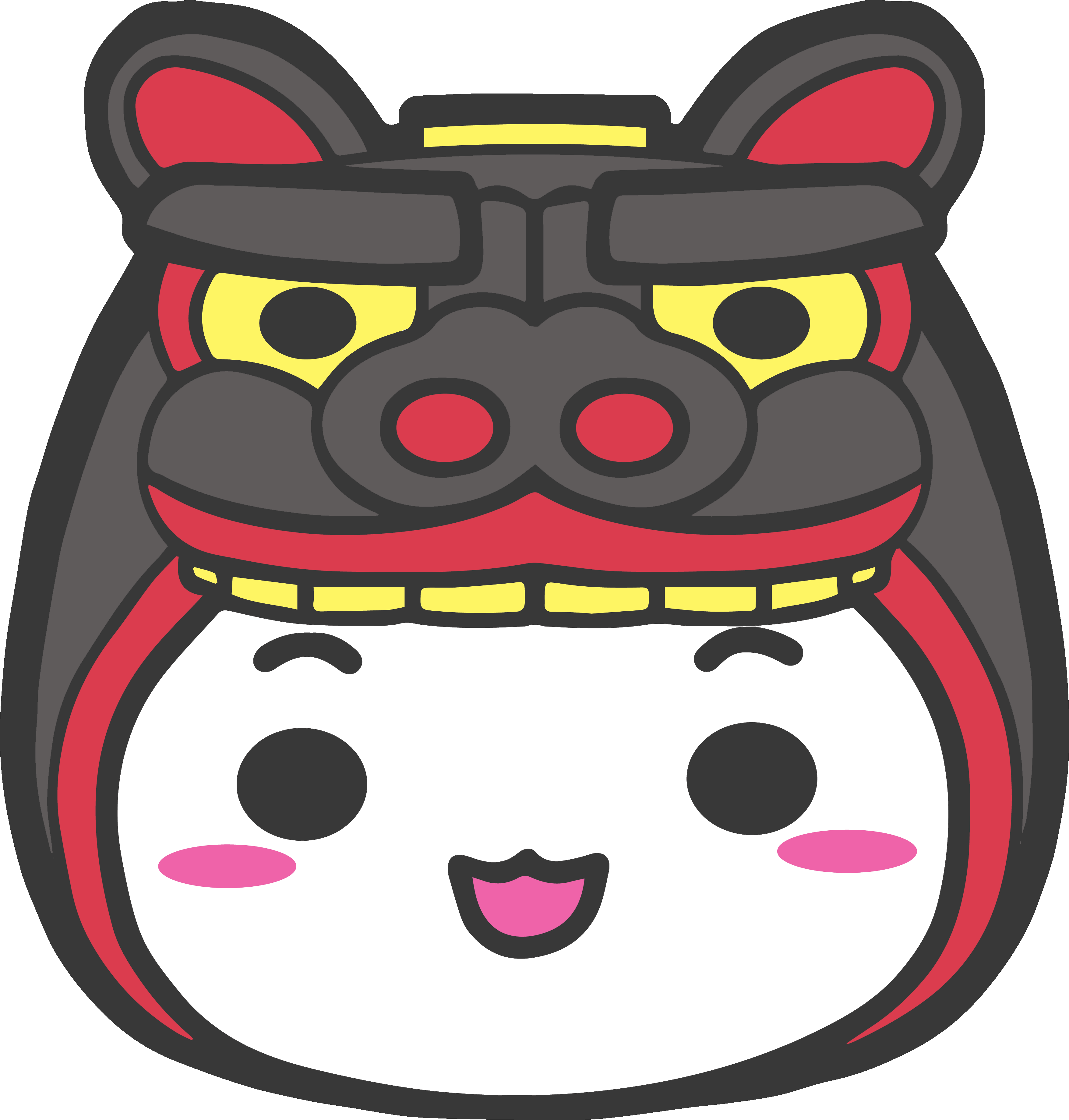 タクシー運賃酒田合同タクシー　　　☎２２－４４３３観光タクシー　　　　　☎４３－０３０３酒田第一タクシー　　　☎２２－９４４４港タクシー　　　　　　☎２２－４６２２太陽交通有限会社　　　☎３３－８０００酒田スワンタクシー　　☎２１－５２５２松山観光タクシー　　　☎６２－２１４０介護タクシー福来労　　☎６２－３４４９介護タクシー美助っ人☎０９０－７７９７－９２７３乗合タクシー（デマンドタクシー）使用料予約受付センター　　　☎２２－２２３２（７：３０～１７：００）※介護車両を呼ぶことはできません。車椅子ではご乗車いただけません。乗合バス（るんるん）の回数券酒田市都市デザイン課　☎２６－５７５６総合文化センター　　　☎２４－２９９２八幡総合支所　　　　　☎６４－３１１１松山総合支所　　　　　☎６２－２６１１平田総合支所　　　　　☎５２－３１１１るんるんバスの車内※るんるんバス以外のバスは使用不可。※回数券は200円券10枚を1500円で販売(バス乗車時、障害者手帳提示による運賃割引を受けるには、運賃を回数券での支払ではなく現金で支払する必要があります)定期航路の個人旅客運賃酒田市定期航路事業所　☎２２－３９１１定期航路事業所飛島連絡所☎９６－３０１１ 防災ラジオの購入三共工事株式会社　　　☎２２－８８４４有限会社庄内電工　　　☎２６－２３８０チャンピオン酒田店　　☎２３－１３３３ﾎｰﾑｾﾝﾀｰﾑｻｼ酒田店　　　☎３３－０６３４酒田ｴﾌｴﾑ放送株式会社　☎２１－３７８８庄内みどり農協生活特産課☎３３－１０７１株式会社セフティ両羽　☎２３－８２９０株式会社ﾊﾑｼｽﾃﾑ庄内　　☎２４－３４２２酒田市役所地下売店　　☎２６－５００６障がい福祉サービスの利用者負担金　申請・お問合わせは福祉課障がい福祉係まで月光園　　　　　　　　　　　　☎７２－５６１１酒田市社会福祉協議会　　　　　☎２３－５７６５介護プラザすずらん　　　　　　☎３５－８３５５ニチイケアセンターこあら　　　☎２１－８５８１ニチイケアセンター酒田　　　　☎２１－４８０１ニチイケアセンター東泉　 　　 ☎２１－７３１１ニチイケアセンター酒田みずほ　☎２１－８９２０ニチイケアセンターゆするべ　　☎２１－９０１２ﾂﾙｶﾝｼｽﾃﾑ㈱介護事業部福祉用具事業所☎２３-７６１１※障がい福祉サービス受給者証をお持ちの方のみ対象。酒田市障がい者入浴サービス車の利用者負担金　申請・お問合わせは福祉企画課障がい福祉係まで※事前に登録申請が必要。介護認定を受けている方は対象外。有償ヘルパーサービスの利用者負担金　入会金及び会員登録に係る費用も含みます。　イデアルファーロ　　　　　　　☎２６－０４８８ふれあいヘルパーサービス　　　☎２３－８１９１ニチイケアセンターこあら　　　☎２１－８５８１ニチイケアセンター酒田　　　　☎２１－４８０１ニチイケアセンター東泉　　　　☎２１－７３１１ニチイケアセンター酒田みずほ　☎２１－８９２０ニチイケアセンターゆするべ　　☎２１－９０１２在宅支援サービスゆたか　　　　☎４３－１６６４介護プラザすずらん　　　　　　☎３５－８３５５酒田市社会福祉協議会　　　　　☎２３－５７６５配食サービスに利用庄内給食センター　　　　　　　☎２２－２３５１未来食堂　　　　　　　　　　　☎２６－０４８８宅配クック１・２・３酒田店　　☎２３－７２７０マルハ産業　　　　　　　　　　☎４３－２４０７喜竜酒田店　　　　　　　　　　☎２６－１２３６まごころ弁当酒田店　　　　　　☎４３－６３２６ カフェ「え～る」の利用市役所１階フリースペース　　11:00～14:00住宅福祉機器の購入負担金蔵王サプライズ庄内営業所　　　☎４３－０６２２マシマ介護事業部　　　　　　　☎３１－１６６４両羽商事　　　　　　　　　　　☎２２－３０２５㈱トーク　酒田営業所　　　　　☎２４－１００９㈱タマツ　酒田営業所　  　　　☎２３－０７２１有限会社福祉用品やまがた　　　☎２６－１７２５JA庄内みどり福祉センター　 　☎２４－５４１１ﾂﾙｶﾝｼｽﾃﾑ㈱介護事業部福祉用具事業所☎２３-７６１１※工事費・設置費は対象外。対象となる住宅福祉機器障がい児・者向け運動教室の利用NPO法人元気王国 障がい者向けスポーツクラス☎２６－０４７０※月１回、酒田市中町にぎわい健康プラザで開催。詳しくはNPO法人元気王国☎へ問い合わせてください。取扱事業者電話番号配達配達条件配達料アアベ薬局23-0129○無無イイオン酒田南店21-1400○無有ウウエルシア酒田亀ヶ崎店21-2260×－－ウウエルシア薬局酒田ゆたか店35-2133×－－カカイエイ薬局23-8181○有有カカワチ薬品　酒田東両羽店24-9480○有無キ共創未来あきほ薬局21-6806×－－キ近尚堂薬局こあら店22-0855○無無クくらしのセンターコープなかのくち22-3150×－－グリーンオーク31-7770○無無コこぴあコープ酒田33-0470×－－サ斎藤ふとん店62-2045○無無蔵王サプライズ庄内営業所43-0622○無無佐藤伝兵エ薬局24-5115○無無ザ　ビッグ酒田北店33-0033×――さふらん酒田南店21-3200○無無シJA庄内みどり福祉センター24-5411○無無タダイユーエイト酒田店22-6188〇有有多機能型介護ステーションぬくもり34-7300○無無武田商店みずほ店22-8980○有無ダスキン大宮支店23-4529〇無無タマツ酒田営業所	23-0721○無無チチャンピオン酒田店23-1333○無無ツツルハドラッグ酒田店35-2418×－－ツルハドラッグ酒田光ヶ丘店35-1268○有無ツルハドラッグ酒田曙町店21-2268×－－ツルハドラッグ酒田平田店61-7268○有有ツルハドラッグ酒田本町店25-8871×－－ツルハドラッグ酒田南店21-5735×－－ツルハドラッグ酒田宮野浦店41-2268×－－ツルハドラッグみずほ店25-7270○無有取扱事業者電話番号配達配達条件配達料ツツルハドラッグ酒田上安町店31-7433〇有有ツツルハドラッグ酒田若原店25-0563×－－ツツルハドラッグ酒田八幡店64-2682×－－ツツルカンシステム㈱介護事業部福祉用具事業所23-7611○－－テてんとう虫25-3322〇無無トトーク酒田営業所24-1009○無無富樫薬局22-0271○無無戸田薬局64-2112○無無ドラッグセイムス酒田北千日店33-1233×－－ドラッグセイムス酒田こがね店24-3522×－－ドラッグヤマザワ旭新町店 43-8411○有無ドラッグヤマザワ山居町店25-8611○有無ニニチイケアセンターこあら21-8581○無無ニチイケアセンターゆするべ21-9012〇無無ハハート調剤薬局八幡店61-1870×－－ヒひまわり薬局22-2662×－－フ福祉用品やまがた26-1725○無無ホホームセンタームサシ酒田店33-0634○無無堀田指定福祉用具事業所24-4171○無無ママシマ介護事業部31-1664○無無まつや薬局高見台店31-1688○無無マルシーまつや薬局31-5452○無無ミ未来創造館福祉用品事業所26-0488×－－メめぐみ薬局35-8425○無無ヤ薬王堂酒田八幡店64-3454×－－薬王堂酒田平田店28-8856×－－薬王堂酒田旭新町店31-8102×－－リ両羽商事22-3025○無無手すり住宅出入口及び屋内への手すり取付介護用ベッド介護用ベッド・附属機器、全身用マット(水・ｴｱ・ｹﾞﾙ・ｼﾘｺﾝ・ｳﾚﾀﾝ)、体位変換器シルバーカーシルバーカー、歩行車移動支援機器スロープ台設置(敷居のくさび含む)、床段差の解消、滑り防止及び移動円滑化　　　　　　のための床材変更、引き戸等への扉取替、移動用リフト、段差解消機(車いす昇降機含む)、エレベーター入浴補助用具入浴用手すり、入浴台、入浴用・浴槽内いす、浴室・浴槽内すのこ、簡易浴槽(洗髪器含む)その他いす用エアマット、吸入引器、車いす用特殊洗面台、車いす用テーブル